Egyetemek Közötti Úszóverseny	2023. Őszi félév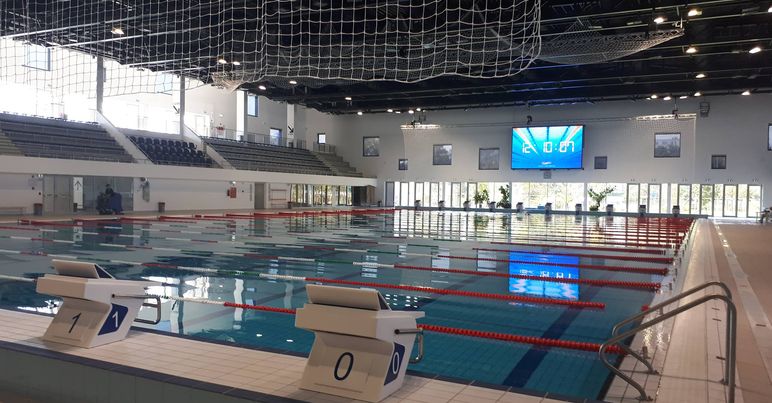 3x1000 méter- Melyik csapat a leggyorsabb?I.  1x1000 m pillangó váltóII.  1x1000 m gyors váltóIII. 1x1000 m dilis váltóHelyszín a Budapesti Tüske Uszoda, 25 méteres medence, 8 sáv;Időpont: 2023.10.19. csütörtök, 10:15-11:15;Nevezés a helyszínen!Szeretettel várjuk a Budapesti Egyetemek 6-10 fős csapatait egy kihívásra. Egyetemenként, versenyszámonként 1 csapatot tudunk fogadni!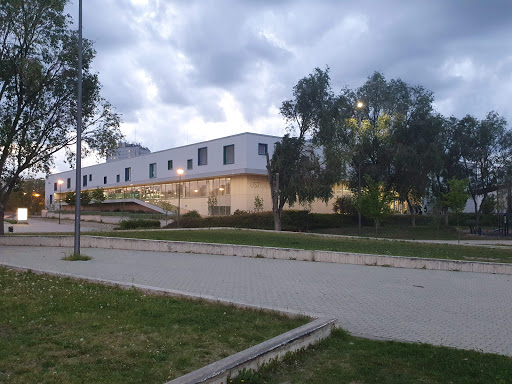 A kihívás: Melyik Egyetem csapata úszik le gyorsabban 1000 métert pillangóúszó váltóban, és/vagy 1000 métert gyorsúszó váltóban, illetve a dilis váltóban segédeszközzel (gumimatrac) végrehajtott úszásban?!  (Nem kell ugyanazoknak úszniuk a 3 váltóban, de lehet)!A szabályok: 6-10 fős csapatok versenyeznek, 1 ember maximum 2 hosszt úszhat egyszerre, ugyanaz az ember 3 úszót követően ugorhat újra vízbe!Előnevezés:2023.10.16. az alábbi email címre: usszunkegyutt@gmail.comTalálkozó az uszoda előcsarnokában 9:40 órakor!Bemelegítés: 10:00-10:15Verseny: 10:15-11:15!Eredményhirdetés: 11:15-11:20! Nyeremény: Oklevél és csoki Verseny szervezői: Cseh Gábor (csehgaborcseh@gmail.com) és Reichardt-Varga Emese (emese.varga3@uni-corvinus.hu)